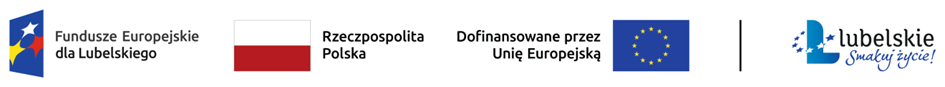 Postępowanie współfinansowane jest ze środków:Fundusze Europejskie dla Lubelskiego 2021-2027Załącznik nr 2 do Zapytania ofertowegoSzkolenia 1 godz.=60 minutWspieranie uczniów ze specjalnymi potrzebami edukacyjnymi (3 osoby x 16 godzin, = ……… zł)Szkolenie ma wykorzystywać rozwiązania wypracowane w ramach konkursu w ramach konkursu „Asystent ucznia o specjalnych potrzebach edukacyjnych”. Szkolenie ma uwzględniać materiały, scenariusze pracy przygotowane w ramach szkolenia „Radzenie sobie z sytuacjami trudnymi przez ASPE w szkole”. Szkolenie ma realizować  zagadnienia ze szczególnym uwzględnieniem dzieci z ASD, uczniów zdolnych oraz uczniów i ich rodziców z doświadczeniem migracyjnym. Każde zagadnienie ok.  3 godziny.Sytuacja uczniów z niepełnosprawnościami w szkolnictwie ogólnodostępnym w świetle obowiązujących przepisów prawa. Specyfika postępowania z uczniami: niepełnosprawnymi , z chorobami przewlekłymi, z ADHD, z poważnymi zaburzeniami w komunikowaniu się , ze specjalnymi trudnościami uczeniu się , niedostosowanymi społecznie i zagrożonymi niedostosowaniem społecznym. Sytuacje trudne ASPE, radzenie sobie w sytuacjach trudnych, Etyka zawodowa w pracy ASPE.Wsparcie kształcenia uczniów zdolnych. Przygotowanie do pracy z dziećmi i rodzicami, którzy doświadczyli migracji. 2. Wykorzystanie Tik w Nauczaniu (5 osób x 16 godzin = …………… zł)Ramowy opisz programu szkoleniaTechnologia informacyjna i komunikacja w szkole.Określenie potrzeb szkoły w zakresie TIK. Zasady korzystania z TIK w szkole.Różne modele wykorzystania TIK w pracy z uczniami.Przygotowanie uczniów do pracy z TIK.Wybrane narzędzia TIK wspierające komunikację i współpracę. E – zasoby dostępne na ZPE do wykorzystania w ramach prowadzonych zajęć.Zajęcia warsztatowe – przygotowanie scenariusza lekcji/zajęć z zastosowaniem TIK.Szkolenie ma wykorzystywać model „Szkoły ćwiczeń”. ok. 2 godziny na każde zagadnienieWspieranie tworzenia szkół ćwiczeń – M Zajączkowska pn. „ Rozszerzona rzeczywistość w szkole” wytworzonej w ramach projektu „ Augmented Reality at School – Rozszerzona  Rzeczywistość w Szkole”.A. Ambroziak, G. Babicki, B. Buczna i inni pn.” Szkoła ćwiczeń dla rozwoju zawodowego nauczyciela – przedmioty przyrodnicze (materiały szkoleniowe”.3.Zielone Kompetencje – wspieranie rozwoju umiejętności uczniów na rzecz zielonej transformacji (3 osoby x 12 godzin = ………. zł)Ramowy opis programu szkolenia1.Definicja i podział zielonych kompetencji oraz omówienie dokumentów programowych, z których wynikają zagadnienie zielonej transformacji. 2.Zielone kompetencje społeczne - kształtowanie kreatywnego myślenia, etyczne postępowanie o charakterze środowiskowym oraz postępowanie w warunkach kryzysu środowiskowego. 3.Zielone kompetencje techniczne - kształtowanie u uczniów oszczędnego korzystania z energii, wzrost wiedzy na temat segregacji odpadów. 4.Wartości i działania na rzecz zrównoważonego rozwoju. Nabycie kompetencji nauczycieli będzie potwierdzone uzyskaniem zaświadczenia zawierającego wyszczególnione  efekty uczenia się odnoszące się do nabytej kompetencji; bilanse kompetencji – u 100% nauczycieli zostanie osiągnięty założony efekt wsparcia, dzienniki i programy zajęć, listy obecności na zajęciach. Termin realizacji szkoleń: marzec 2024r. Miejsce realizacji szkolenia stacjonarnie w Szkole Podstawowej im. Dzieci Zamojszczyzny w Złojcu, lub online.